              СОГЛАСОВАНО              Информационно-методический центр              Кировского района Санкт-Петербурга              ________________С.И. Хазова              «____» _______________ 2023 г.УТВЕРЖДАЮОтдел образования администрацииКировского района Санкт-Петербурга___________________ Ю.В. Ступак«____» _______________ 2023 г.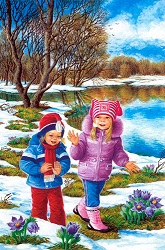 АдминистрацияКировского района Санкт-ПетербургаОтдел образованияИнформационно-методический центрКировского района Санкт-ПетербургаИнформационная страница (апрель 2023 года)Праздники Апреля:1 апреля – Международный день птиц;  3 апреля – День придумывания хороших примет;  7 апреля – Всемирный день здоровья;10 апреля – День брата и сестры;12 апреля — День авиации и космонавтики;15 апреля – Международный день культуры, День экологических знаний;18 апреля – Международный день памятников; 19 апреля – День подснежника;22 апреля – Всемирный день Земли;29 апреля – Международный день танца;30 апреля — День пожарной охраны России.АдминистрацияКировского района Санкт-ПетербургаОтдел образованияИнформационно-методический центрКировского района Санкт-ПетербургаИнформационная страница (апрель 2023 года)Праздники Апреля:1 апреля – Международный день птиц;  3 апреля – День придумывания хороших примет;  7 апреля – Всемирный день здоровья;10 апреля – День брата и сестры;12 апреля — День авиации и космонавтики;15 апреля – Международный день культуры, День экологических знаний;18 апреля – Международный день памятников; 19 апреля – День подснежника;22 апреля – Всемирный день Земли;29 апреля – Международный день танца;30 апреля — День пожарной охраны России.АдминистрацияКировского района Санкт-ПетербургаОтдел образованияИнформационно-методический центрКировского района Санкт-ПетербургаИнформационная страница (апрель 2023 года)Праздники Апреля:1 апреля – Международный день птиц;  3 апреля – День придумывания хороших примет;  7 апреля – Всемирный день здоровья;10 апреля – День брата и сестры;12 апреля — День авиации и космонавтики;15 апреля – Международный день культуры, День экологических знаний;18 апреля – Международный день памятников; 19 апреля – День подснежника;22 апреля – Всемирный день Земли;29 апреля – Международный день танца;30 апреля — День пожарной охраны России.АдминистрацияКировского района Санкт-ПетербургаОтдел образованияИнформационно-методический центрКировского района Санкт-ПетербургаИнформационная страница (апрель 2023 года)Праздники Апреля:1 апреля – Международный день птиц;  3 апреля – День придумывания хороших примет;  7 апреля – Всемирный день здоровья;10 апреля – День брата и сестры;12 апреля — День авиации и космонавтики;15 апреля – Международный день культуры, День экологических знаний;18 апреля – Международный день памятников; 19 апреля – День подснежника;22 апреля – Всемирный день Земли;29 апреля – Международный день танца;30 апреля — День пожарной охраны России.Благодарим:Администрацию и педагогический коллектив ДОУ 55 (заведующий  Туманова О.И., старший  воспитатель Суслова Л.Б.) за помощь в организации и проведении районного этапа городского конкурса чтецов для воспитанников  дошкольных образовательных учреждений  «Разукрасим мир стихами»;Администрацию и педагогический коллектив ДОУ 16 (заведующий Гусарова Т.С.) за подготовку и проведение на высоком методическом уровне круглого стола «Реверсивные практики: родители – детскому саду» в рамках деловой программы ПМОФ 2023;Администрацию и педагогический коллектив ЦДЮТТ (директор Ясинская Е.С.) за подготовку и проведение на высоком методическом уровне кейс-марафона «Лучшие практики ранней профессиональной ориентации» в рамках деловой программы ПМОФ 2023.Благодарим:Администрацию и педагогический коллектив ДОУ 55 (заведующий  Туманова О.И., старший  воспитатель Суслова Л.Б.) за помощь в организации и проведении районного этапа городского конкурса чтецов для воспитанников  дошкольных образовательных учреждений  «Разукрасим мир стихами»;Администрацию и педагогический коллектив ДОУ 16 (заведующий Гусарова Т.С.) за подготовку и проведение на высоком методическом уровне круглого стола «Реверсивные практики: родители – детскому саду» в рамках деловой программы ПМОФ 2023;Администрацию и педагогический коллектив ЦДЮТТ (директор Ясинская Е.С.) за подготовку и проведение на высоком методическом уровне кейс-марафона «Лучшие практики ранней профессиональной ориентации» в рамках деловой программы ПМОФ 2023.Благодарим:Администрацию и педагогический коллектив ДОУ 55 (заведующий  Туманова О.И., старший  воспитатель Суслова Л.Б.) за помощь в организации и проведении районного этапа городского конкурса чтецов для воспитанников  дошкольных образовательных учреждений  «Разукрасим мир стихами»;Администрацию и педагогический коллектив ДОУ 16 (заведующий Гусарова Т.С.) за подготовку и проведение на высоком методическом уровне круглого стола «Реверсивные практики: родители – детскому саду» в рамках деловой программы ПМОФ 2023;Администрацию и педагогический коллектив ЦДЮТТ (директор Ясинская Е.С.) за подготовку и проведение на высоком методическом уровне кейс-марафона «Лучшие практики ранней профессиональной ориентации» в рамках деловой программы ПМОФ 2023.Благодарим:Администрацию и педагогический коллектив ДОУ 55 (заведующий  Туманова О.И., старший  воспитатель Суслова Л.Б.) за помощь в организации и проведении районного этапа городского конкурса чтецов для воспитанников  дошкольных образовательных учреждений  «Разукрасим мир стихами»;Администрацию и педагогический коллектив ДОУ 16 (заведующий Гусарова Т.С.) за подготовку и проведение на высоком методическом уровне круглого стола «Реверсивные практики: родители – детскому саду» в рамках деловой программы ПМОФ 2023;Администрацию и педагогический коллектив ЦДЮТТ (директор Ясинская Е.С.) за подготовку и проведение на высоком методическом уровне кейс-марафона «Лучшие практики ранней профессиональной ориентации» в рамках деловой программы ПМОФ 2023.Благодарим:Администрацию и педагогический коллектив ДОУ 55 (заведующий  Туманова О.И., старший  воспитатель Суслова Л.Б.) за помощь в организации и проведении районного этапа городского конкурса чтецов для воспитанников  дошкольных образовательных учреждений  «Разукрасим мир стихами»;Администрацию и педагогический коллектив ДОУ 16 (заведующий Гусарова Т.С.) за подготовку и проведение на высоком методическом уровне круглого стола «Реверсивные практики: родители – детскому саду» в рамках деловой программы ПМОФ 2023;Администрацию и педагогический коллектив ЦДЮТТ (директор Ясинская Е.С.) за подготовку и проведение на высоком методическом уровне кейс-марафона «Лучшие практики ранней профессиональной ориентации» в рамках деловой программы ПМОФ 2023.Благодарим:Администрацию и педагогический коллектив ДОУ 55 (заведующий  Туманова О.И., старший  воспитатель Суслова Л.Б.) за помощь в организации и проведении районного этапа городского конкурса чтецов для воспитанников  дошкольных образовательных учреждений  «Разукрасим мир стихами»;Администрацию и педагогический коллектив ДОУ 16 (заведующий Гусарова Т.С.) за подготовку и проведение на высоком методическом уровне круглого стола «Реверсивные практики: родители – детскому саду» в рамках деловой программы ПМОФ 2023;Администрацию и педагогический коллектив ЦДЮТТ (директор Ясинская Е.С.) за подготовку и проведение на высоком методическом уровне кейс-марафона «Лучшие практики ранней профессиональной ориентации» в рамках деловой программы ПМОФ 2023.Благодарим:Администрацию и педагогический коллектив ДОУ 55 (заведующий  Туманова О.И., старший  воспитатель Суслова Л.Б.) за помощь в организации и проведении районного этапа городского конкурса чтецов для воспитанников  дошкольных образовательных учреждений  «Разукрасим мир стихами»;Администрацию и педагогический коллектив ДОУ 16 (заведующий Гусарова Т.С.) за подготовку и проведение на высоком методическом уровне круглого стола «Реверсивные практики: родители – детскому саду» в рамках деловой программы ПМОФ 2023;Администрацию и педагогический коллектив ЦДЮТТ (директор Ясинская Е.С.) за подготовку и проведение на высоком методическом уровне кейс-марафона «Лучшие практики ранней профессиональной ориентации» в рамках деловой программы ПМОФ 2023.Содержание работыДатаДатаВремяМестоОтветственныйПовышение эффективности управления и оптимизация взаимодействия образовательных учрежденийПовышение эффективности управления и оптимизация взаимодействия образовательных учрежденийПовышение эффективности управления и оптимизация взаимодействия образовательных учрежденийПовышение эффективности управления и оптимизация взаимодействия образовательных учрежденийПовышение эффективности управления и оптимизация взаимодействия образовательных учрежденийПовышение эффективности управления и оптимизация взаимодействия образовательных учрежденийПовышение эффективности управления и оптимизация взаимодействия образовательных учрежденийПлан совместной работы ОО, ИМЦ и ДОУПлан совместной работы ОО, ИМЦ и ДОУПлан совместной работы ОО, ИМЦ и ДОУПлан совместной работы ОО, ИМЦ и ДОУПлан совместной работы ОО, ИМЦ и ДОУПлан совместной работы ОО, ИМЦ и ДОУПлан совместной работы ОО, ИМЦ и ДОУ1Формирование заявок ДОУ Кировского района на конкурсный отбор на присвоение статуса региональной инновационной площадкив течение месяца в соответствии с распоряжением Комитета по образованиюв течение месяца в соответствии с распоряжением Комитета по образованиюв течение месяца в соответствии с распоряжением Комитета по образованиюОУ районаКоледа С.Э.Хазова С.И.2Заседание Координационного советапо модернизации системы образования Кировского районабудет сообщено дополнительнобудет сообщено дополнительнобудет сообщено дополнительноИМЦПетренко И.В.Коледа С.Э.Совещания и семинары заведующих ДОУСовещания и семинары заведующих ДОУСовещания и семинары заведующих ДОУСовещания и семинары заведующих ДОУСовещания и семинары заведующих ДОУСовещания и семинары заведующих ДОУСовещания и семинары заведующих ДОУ1Информационное совещание заведующих ДОУбудет сообщено дополнительнобудет сообщено дополнительнобудет сообщено дополнительнобудет сообщено дополнительноСавинова Е.Н.Совещания и семинары старших воспитателей ДОУСовещания и семинары старших воспитателей ДОУСовещания и семинары старших воспитателей ДОУСовещания и семинары старших воспитателей ДОУСовещания и семинары старших воспитателей ДОУСовещания и семинары старших воспитателей ДОУ1Совещание старших воспитателей«Современные технологии развития детей раннего возраста: лучший опыт»13.0411.00ИМЦЦыркина Л.Ф.Евченко Г.В.Перова В.Н.Бобкова Т.А.2Тренинг профессионального роста начинающих старших воспитателей Занятие «Формирование основ патриотизма у детей старшего дошкольного возраста»21.0413.30ДОУ 53Цыркина  Л.Ф.Завьялова Н.Л.Пархоменко Т.В.Мероприятия для педагогов Мероприятия для педагогов Мероприятия для педагогов Мероприятия для педагогов Мероприятия для педагогов Мероприятия для педагогов 1Семинар-практикум «Развитие творческих и профориентоционных навыков дошкольников»04.0413.30ИМЦ зал ДОУСмолякова М.Г.ДОУ 37, 40, 232Педагогическая мастерская для воспитателей «Лучшие практики педагогического опыта организации деятельности в группах раннего возраста»27.0413.30ИМЦзал ДОУЦыркина Л.Ф.ДОУ 35, 45, 46, 52, 57КонсультацииКонсультацииКонсультацииКонсультацииКонсультацииКонсультации1Консультации по вопросам регламентации деятельности учреждений образованияпонедельник14.00-18.00ООСавинова Е.Н.2Индивидуальные консультации для старших воспитателей по вопросам воспитания и образования детей дошкольного возраставторникчетверг14.00-17.0011.00-13.00ИМЦЦыркина Л.Ф.2Индивидуальные консультации для старших воспитателей по вопросам воспитания и образования детей дошкольного возрастасредапятница(по согласованию)11.00-13.0014.00-16.00ИМЦСмолякова М.Г.Аттестация педагогических работниковАттестация педагогических работниковАттестация педагогических работниковАттестация педагогических работниковАттестация педагогических работниковАттестация педагогических работников1Индивидуальные консультации по аттестации педагогических работниковвторникчетверг11.00-17.0014.00-17.00по предваритель-ной записи 753-79-37Сохина А.Х.2 Прием индивидуальных папоксредапо  графикуСПБГБУ «Центр аттестации и мониторинга»Сохина А.Х.Комиссия по комплектованию ОУ Кировского района Санкт-Петербурга, реализующих основную образовательную программу дошкольного образованияКомиссия по комплектованию ОУ Кировского района Санкт-Петербурга, реализующих основную образовательную программу дошкольного образованияКомиссия по комплектованию ОУ Кировского района Санкт-Петербурга, реализующих основную образовательную программу дошкольного образованияКомиссия по комплектованию ОУ Кировского района Санкт-Петербурга, реализующих основную образовательную программу дошкольного образованияКомиссия по комплектованию ОУ Кировского района Санкт-Петербурга, реализующих основную образовательную программу дошкольного образованияКомиссия по комплектованию ОУ Кировского района Санкт-Петербурга, реализующих основную образовательную программу дошкольного образования1Выдача направлений в дошкольные образовательные учреждениявторникчетверг14.00-18.0010.00-13.00ИМЦСавинова Е.Н.ИННОВАЦИОННАЯ И ОПЫТНО-ЭКСПЕРИМЕНТАЛЬНАЯ РАБОТА ДОУКИРОВСКОГО РАЙОНАИННОВАЦИОННАЯ И ОПЫТНО-ЭКСПЕРИМЕНТАЛЬНАЯ РАБОТА ДОУКИРОВСКОГО РАЙОНАИННОВАЦИОННАЯ И ОПЫТНО-ЭКСПЕРИМЕНТАЛЬНАЯ РАБОТА ДОУКИРОВСКОГО РАЙОНАИННОВАЦИОННАЯ И ОПЫТНО-ЭКСПЕРИМЕНТАЛЬНАЯ РАБОТА ДОУКИРОВСКОГО РАЙОНАИННОВАЦИОННАЯ И ОПЫТНО-ЭКСПЕРИМЕНТАЛЬНАЯ РАБОТА ДОУКИРОВСКОГО РАЙОНАИННОВАЦИОННАЯ И ОПЫТНО-ЭКСПЕРИМЕНТАЛЬНАЯ РАБОТА ДОУКИРОВСКОГО РАЙОНА1Индивидуальные консультации по вопросам реализации в ОУ инновационной деятельностипо предварительной записиfedorchyknmc@mail.ru  по предварительной записиfedorchyknmc@mail.ru  ИМЦВанина Э.В.Федорчук О.Ф.2Тематическая консультация для ОУ и ДОУ района – участников конкурсного отбора попризнанию образовательных учреждений региональными инновационными площадкамидата и время будутсообщеныдополнительнодата и время будутсообщеныдополнительноИМЦФедорчук О.Ф.3Индивидуальные собеседования сОУ и ДОУ района – опорными площадками развития системы образования Кировского района Санкт-Петербурга (первый и второй год работы)по отдельному графику(по согласованию)по отдельному графику(по согласованию)ИМЦФедорчук О.Ф.Ванина Э.В.ЗДОРОВЬЕСОЗИДАЮЩАЯ ДЕЯТЕЛЬНОСТЬ ДОУЗДОРОВЬЕСОЗИДАЮЩАЯ ДЕЯТЕЛЬНОСТЬ ДОУЗДОРОВЬЕСОЗИДАЮЩАЯ ДЕЯТЕЛЬНОСТЬ ДОУЗДОРОВЬЕСОЗИДАЮЩАЯ ДЕЯТЕЛЬНОСТЬ ДОУЗДОРОВЬЕСОЗИДАЮЩАЯ ДЕЯТЕЛЬНОСТЬ ДОУЗДОРОВЬЕСОЗИДАЮЩАЯ ДЕЯТЕЛЬНОСТЬ ДОУ1Индивидуальные консультации по вопросам реализации в ДОУ здоровьесозидающей деятельности по предварительной записиtvkot2010@mail.ruпо согласованиюпо согласованиюЦИК каб. 27Кот Т.В.2Индивидуальные консультации по вопросам участия  ДОУ и педагогов района в конкурсном движении здоровьесозидающей направленностипо предварительной записиtvkot2010@mail.ruпо согласованиюпо согласованиюЦИК каб. 27Кот Т.В.3Районный семинар «Технологии поддержки профессионального здоровья педагогов детского сада»14.0413.00-15.00ДОУ 73Кот Т.В.Иващенко Л.В.ПЕРЕХОД К НОВОМУ КАЧЕСТВУ СОДЕРЖАНИЯ, ФОРМ И ТЕХНОЛОГИЙ ОБРАЗОВАНИЯПЕРЕХОД К НОВОМУ КАЧЕСТВУ СОДЕРЖАНИЯ, ФОРМ И ТЕХНОЛОГИЙ ОБРАЗОВАНИЯПЕРЕХОД К НОВОМУ КАЧЕСТВУ СОДЕРЖАНИЯ, ФОРМ И ТЕХНОЛОГИЙ ОБРАЗОВАНИЯПЕРЕХОД К НОВОМУ КАЧЕСТВУ СОДЕРЖАНИЯ, ФОРМ И ТЕХНОЛОГИЙ ОБРАЗОВАНИЯПЕРЕХОД К НОВОМУ КАЧЕСТВУ СОДЕРЖАНИЯ, ФОРМ И ТЕХНОЛОГИЙ ОБРАЗОВАНИЯПЕРЕХОД К НОВОМУ КАЧЕСТВУ СОДЕРЖАНИЯ, ФОРМ И ТЕХНОЛОГИЙ ОБРАЗОВАНИЯТворческие группыТворческие группыТворческие группыТворческие группыТворческие группыТворческие группы1Заседание творческой группы«Расти малыш»24.0413.30ДОУ 46 Народного Ополчения 179 к.2Андреева Т.А.Цыркина Л.Ф.2Заседание творческой группы «Наполним мир музыкой»20.0413.30ДОУ 33 Дачный пр. 3/3Цыркина  Л.ФБутрик Л.В.3Заседание творческой группы  «Экономическая азбука для дошкольников»20.0413.30ДОУ 19Ершова Л.Л.Смолякова М.Г.4Заседание творческой группы  «Мультимир дошкольника»19.0413.30ДОУ 23Лобова Н.Н.Смолякова М.Г.5Заседание творческой группы«Как вырастить здорового ребенка»20.0413.30ДОУ 362 корпус, пр. Стачек, д. 16 лит А пом 121-НТаланова Ю.О.6Заседание творческой группы «Наставничество в ДОУ»26.0415.00ИМЦЗал ДОУСмолякова М.Г.7Заседание фокус группы «Сетевое взаимодействие»05.0414.00ИМЦЗал ДОУСмолякова М.Г.РМО для педагоговРМО для педагоговРМО для педагоговРМО для педагоговРМО для педагоговРМО для педагогов1МО инструкторовпо физической культуре«КВН»26.0413.30ДОУ 41Малина Т. В. Зверева Е.Б.2МО музыкальных руководителейПрезентация опыта работы по теме: «Формы работы с детьми в  оздоровительный период»Презентация опыта работы по теме: «Ознакомление дошкольников с классической музыкой»25.0413.30ИМЦзал ДОУЦыркина Л.Ф.Москалец Л.В.Рыжова  М.А.Муркина М.С.Гусарова Е.Д3МО педагогов коррекционных групп«Практики активного обучения в работе с детьми с ОВЗ»11.0413.30ДОУ 44Захарова Е.В.Малина Т.В.Хабанова С.В.4МО воспитателей раннего возраста.       Семинар-практикум «Развитие трудовых компетенций  детей  младшего дошкольного возраста»18.0409.30ДОУ 45Цыркина Л. Ф.
Дерябкина О.А.Фролкова А.Ю.Селезнева Н. В.Мельчакова А.Д.Балышева М.ЮПостоянно действующие семинарыПостоянно действующие семинарыПостоянно действующие семинарыПостоянно действующие семинарыПостоянно действующие семинарыПостоянно действующие семинары1ПДС «Духовно-нравственное воспитание современных дошкольников».Семинар «Формирование компетенций педагогов, связанных с задачами духовно-нравственного развития детей дошкольного возраста»18.0414.00Центр Духовной культуры и образования Кировского благочиния Возрождения д.6протоиерей Владимир(Гончаренко)            Директор Духовно-просветительского центра Кировского благочинияЦыркина Л.Ф.2ПДС «Школа профессионального развития» для молодых и малоопытных воспитателей.«Построение индивидуальных образовательных маршрутов воспитанников и педагогов»19.0413.30ИМЦзал ДОУЗахарова Е.В.3ПДС для старших воспитателей «Оценка качества от и до»12.0414.00ИМЦСмолякова М.Г.Открытые мероприятия в рамках личных аттестацийОткрытые мероприятия в рамках личных аттестацийОткрытые мероприятия в рамках личных аттестацийОткрытые мероприятия в рамках личных аттестацийОткрытые мероприятия в рамках личных аттестацийОткрытые мероприятия в рамках личных аттестацийДля воспитателей (по предварительной записи)Для воспитателей (по предварительной записи)Для воспитателей (по предварительной записи)Для воспитателей (по предварительной записи)Для воспитателей (по предварительной записи)Для воспитателей (по предварительной записи)1Занятие по познавательному развитию (ФЭМП) с детьми подготовительной группы «В поисках ключевого кода»04.0409.30ДОУ 41Кулева А. Н.2Занятие по познавательному развитию с детьми старшей группы «Посылка от Чебурашки»05.0409.30ДОУ 67Федулова О.В.3Занятие по речевому развитию с детьми старшей логопедической группы  «Весна»05.0409.30ДОУ 361 корпус, пр. Стачек, 16 лит А пом 20-НОхтинская Ю.В.4Занятие по познавательному развитию с детьми старшей логопедической группы  «Веселый светофор»05.0410.10ДОУ 361 корпус, пр. Стачек, 16 лит А пом 20-НОхтинская Ю.В.5Занятие по изобразительной деятельности с детьми старшей группы «Удивительные превращения»06.0409.10ДОУ 45Лебедева Г.С.6Занятие по познавательному развитию с детьми  подготовительной группы «Удивительный мир профессий»06.0409.45ДОУ 45Максимова Н.В.7Занятие по познавательному развитию с детьми младшей группы «Как мы разморозили веточку»07.0409.30ДОУ 62Блинова-Захарова А.Л.8Занятие по познавательному развитию с детьми младшей группы«Встреча весны»07.0410.00ДОУ 62Кутчиева Л.С.9Занятие по познавательному развитию с детьми средней группы«Космос»07.0410.25ДОУ 62Сотскова Н.И.10Занятие по развитию речис детьми раннего возраста«В гостях у сказки «Курочка Ряба»10.0409.30ДОУ 4Семенова Т.Ф.11Занятие по познавательному развитиюс детьми подготовительной группы«Экологический календарь»10.0410.00ДОУ 4Русинович Т.Ю.12Занятие по познавательному развитию с детьми старшей группы «Этот удивительный космос» 11.0410.00ДОУ 362Ефимова Е.Е.13Занятие по познавательному развитию с детьми подготовительной группы «Спасатели с планеты Земля»11.0410.30ДОУ 362Старикова Е.А. 14Занятие по познавательному развитию с детьми старшей группы«Встречаем перелетных птиц»11.0409.00ДОУ 60Наумова А.А.15Занятие по познавательному развитию  с детьми раннего возраста«Вместе с Петушком»11.0409.30ДОУ 60Казанкина О.В.16Занятие по познавательно развитию с детьми младшей группы «Прогулка в лес»11.0409.50ДОУ 60Шестакова И.П.17Занятие по познавательному развитию с детьми подготовительной группы«Все профессии важны, все профессии нужны»11.0410.15ДОУ 60Гришанова Т.А.18Занятие по познавательному развитию с детьми средней группы «Космическое путешествие» 12.0409.00ДОУ 44Папиневская Е.И.19Занятие по познавательному развитию с детьми старшей группы«Экскурсия в домик Петра I»14.04https://docs.google.com/forms/d/e/1FAIpQLSeDduwz2ZKbx8dVdgoEP3uM1mJlAjU7RKRKk2sUbdqiUHX92A/viewform?usp=sf_link09.30ДОУ 75Пирогова Ю.А.20Занятие по художественно-эстетическому развитию (рисование)с детьми средней группы «Корова на лугу»14.04https://docs.google.com/forms/d/e/1FAIpQLSf9WygGWhtfs8m0gw3q_UaXJc9ZlZ-nnHOtmw85kS5XfYHM1w/viewform?usp=sf_link10.30ДОУ 75Горюнова Н.В.21Занятие по социально – коммуникативному развитию в подготовительной группе«Мой город Санкт – Петербург»17.0409.30ДОУ 2Смирнова И.И.22Занятие по познавательному развитиюв старшей группе«Космическое путешествие»17.0410.10ДОУ 2Павлова З.В.23Занятие по познавательному развитию  (ознакомление с окружающим миром) с детьми группы раннего возраста«Дикие животные»18.04 09.30ДОУ 43Абрамова С.В.24Занятие по  речевому развитию с детьми подготовительной группы «Кладоискатели»18.04 10.00ДОУ 43Демидова В.А.25Занятие по познавательному развитию с детьми младшей группы«Весна пришла!»18.0409.25ДОУ 34Копягина О.В.26Занятие по познавательному развитию с детьми младшей группы «Дикие животные»18.0409.15ДОУ71Долгова Е.И.27Занятие по познавательному развитию (ФЭМП) с детьми младшей группы «Матрёшки в гостях у ребят»18.0409.45ДОУ 71Долгова Е.И.28Занятие по познавательномуразвитию с детьми раннего возраста«Зайчик в гостях у ребят»19.04https://forms.yandex.ru/cloud/6413113d5d2a0602cb27b0b4/ 09.00ДОУ 42Саламычева С. В.29Занятие по развитию речи в младшей группе  «Путешествие по сказкам»19.04https://forms.yandex.ru/cloud/6413116984227c02ccc34f59/ 09.15ДОУ 42Стребкова М.А30Занятие по социально-коммуникативному развитиюс детьми средней группы«Кто работает в саду?»19.04https://forms.yandex.ru/cloud/6413115073cee702bc15235f/ 09.35ДОУ 42Комарецкая М.В.31Занятие по познавательному развитию  (ФЭМП)  с детьми старшей группы «Математическая игротека»20.0409.10ДОУ 45Захарова М.А.32Занятие по познавательному развитиюс детьми средней группы«Занимательная математика»20.0409.30ДОУ 29Харлашева И.Ю.33Образовательная ситуация«Волшебный мир красок»20.0410.00ДОУ 29Ломова Е.Н.34Занятие по познавательному развитию (ФЭМП) с детьми подготовительной группы«Приключения в стране математики»20.0409.15ДОУ 2Гусейнова Д.Э.35Занятие по познавательному развитию с детьми старшей группы «Проказы Королевы математики»20.04https://goo.su/FsXUQn09.30ДОУ18Антропянская П.В.36Занятие по художественно-эстетическому развитию с детьми старшей группы «Волшебные краски»20.04https://goo.su/z31I810.00ДОУ18Андрианова А.В.37Занятие по познавательному развитию с детьми подготовительной группы «Хочу все знать!»20.04https://goo.su/eEdZp10.30ДОУ18Крамская Н.Ю.38Занятие по познавательному развитию с детьми старшей группы «Пернатые друзья»20.0409.30ДОУ 35Лещева С.В.39Занятие по познавательному развитиюс детьми первой младшей группы«День рождения цыпленка»21.0409.30ДОУ 59Вильданова Ш.Ш.40Занятие по познавательному развитиюс детьми средней группы «Пасхальные традиции»21.0409.50ДОУ 59Бойко К.Г.41Занятие по познавательному развитию с детьми младшей группы«Кто построил дом?»24.04https://docs.google.com/forms/d/e/1FAIpQLSctaUSINUydJjM1z2gBe3y5Q3HE9SwHp-KnbfmYg4k3KTeYjw/viewform09.30ДОУ 21Виноградова Л.И.42Занятие по развитию речи с детьми старшей группы «Поющий букет»"24.04https://docs.google.com/forms/d/e/1FAIpQLScAYmhVuHutkkALyGg6zkYjVCevqg8DbN3ND7udVQ47MYFdOA/viewform10.30ДОУ 21Логашева Л.Е.43Занятие по познавательному развитию с детьми средней  группы«Перелетные птицы!»25.0409.30ДОУ 49Ботяновская С.В.44 Занятие по познавательному развитию с детьми средней группы«Бабочка –красавица»25.0409.00ДОУ 62Андреева Т.Н.45Занятие по познавательному развитию (ФЭМП) с детьми средней группы«Путешествие в страну Математика»  25.0409.30ДОУ 62Сотскова Н.И.46Занятие по развитию речис детьми  подготовительной группы«Весна»25.0410.20ДОУ 62Федорова С.В.47Занятие по познавательному развитиюс детьми младшей  группы«Капельки дружбы»27.0409.30ДОУ 29Богданова С.Г.48Занятие по  познавательному  развитию с детьми старшей группы «Удивительный воздух»27.0410.00ДОУ 29Горячева С.П.49Занятие по познавательному развитию (ФЭМП) с детьми средней группы «Страна геометрических фигур»27.0409.30ДОУ 8Мананникова С.В.50Занятие по познавательному развитию с детьми средней группы  «Земля – наш общий дом»28.04https://forms.yandex.ru/u/640edd2484227c2592acf955/09.30ДОУ 70(в здании  на ул. Автовская д. 36)Александрова Т.С.51Занятие по познавательному развитию (патриотическое воспитание) с детьми подготовительной группы«Санкт-Петербург - моя малая родина»28.04https://forms.yandex.ru/u/640edf893e9d0824536343fb/10.15ДОУ 70(ул. Автовская д. 36)Рачеева Н.В.Для музыкальных руководителей (по предварительной записи)Для музыкальных руководителей (по предварительной записи)Для музыкальных руководителей (по предварительной записи)Для музыкальных руководителей (по предварительной записи)Для музыкальных руководителей (по предварительной записи)Для музыкальных руководителей (по предварительной записи)1Музыкальное занятиев средней группе компенсирующей направленности «Загадки волшебного мешочка»04.0409.30ДОУ 52Рыжова М.А.2Музыкальное занятие в подготовительной группе компенсирующей направленности «Развитие чувства юмора у дошкольников в различных видах музыкальной деятельности»04.0410.00ДОУ 52Рыжова М.А.3Музыкальное занятиев средней группе «Развитие музыкальных способностей детей дошкольного возраста в различных видах музыкальной деятельности»10.0410.30ДОУ 4Долотказина М.В.4Музыкальное занятие в младшей группе «Птички прилетели, песенки запели»11.0409.00ДОУ 62Ермилова Ю.А.5Музыкальное занятие в группе раннего возраста «Птичий двор»17.0409.15ДОУ409Гусарова Е.Д.6Музыкальное занятие в младшей группе «Лесные чудеса»17.0409.40ДОУ409Гусарова Е.Д.7Музыкальное занятие в средней группе «Весеннее настроение»28.0409.15ДОУ 58Николаевская О.П.8Музыкальное занятиев старшей группе «В гостях у тишины»28.0410.00ДОУ 58Николаевская О.П.Для инструкторов по физической культуре (по предварительной записи)Для инструкторов по физической культуре (по предварительной записи)Для инструкторов по физической культуре (по предварительной записи)Для инструкторов по физической культуре (по предварительной записи)Для инструкторов по физической культуре (по предварительной записи)Для инструкторов по физической культуре (по предварительной записи)1Занятие с детьми по физическому развитию "Профилактика плоскостопия у детей дошкольного возраста" (3-4 года)03.0410.00ДОУ 39Николенко Е.Д.Конкурсы для воспитанниковКонкурсы для воспитанниковКонкурсы для воспитанниковКонкурсы для воспитанниковКонкурсы для воспитанниковКонкурсы для воспитанников1Конкурс детского творчества для воспитанников ДОУ «День танца»03.04-07.04по графикуДОУ 24Васильева И.Н.Малич Н.П.Смолякова М.Г.2Соревнование для подготовительных групп "Первые старты" 
Участвуют ДОУ: 23, 27, 28, 33, 46, 32, 56, 1206.0410.00ДОУ 33Малина Т.В.Граненкова И.В.Конкурс на присуждении премии Правительства Санкт-Петербурга «Лучший воспитатель государственного дошкольного образовательного учреждения Санкт-Петербурга, реализующего образовательные программы дошкольного образования в 2023 году»Конкурс на присуждении премии Правительства Санкт-Петербурга «Лучший воспитатель государственного дошкольного образовательного учреждения Санкт-Петербурга, реализующего образовательные программы дошкольного образования в 2023 году»Конкурс на присуждении премии Правительства Санкт-Петербурга «Лучший воспитатель государственного дошкольного образовательного учреждения Санкт-Петербурга, реализующего образовательные программы дошкольного образования в 2023 году»Конкурс на присуждении премии Правительства Санкт-Петербурга «Лучший воспитатель государственного дошкольного образовательного учреждения Санкт-Петербурга, реализующего образовательные программы дошкольного образования в 2023 году»Конкурс на присуждении премии Правительства Санкт-Петербурга «Лучший воспитатель государственного дошкольного образовательного учреждения Санкт-Петербурга, реализующего образовательные программы дошкольного образования в 2023 году»Конкурс на присуждении премии Правительства Санкт-Петербурга «Лучший воспитатель государственного дошкольного образовательного учреждения Санкт-Петербурга, реализующего образовательные программы дошкольного образования в 2023 году»1Консультация для участников конкурса06.0413.30ИМЦЗал ДОУЦыркина  Л.Ф.2Прием документов17.0413.00-15.00ИМЦКаб. 21Цыркина  Л.Ф.ПОВЫШЕНИЕ ЭФФЕКТИВНОСТИ КАДРОВОГО ОБЕСПЕЧЕНИЯ ОБРАЗОВАНИЯПОВЫШЕНИЕ ЭФФЕКТИВНОСТИ КАДРОВОГО ОБЕСПЕЧЕНИЯ ОБРАЗОВАНИЯПОВЫШЕНИЕ ЭФФЕКТИВНОСТИ КАДРОВОГО ОБЕСПЕЧЕНИЯ ОБРАЗОВАНИЯПОВЫШЕНИЕ ЭФФЕКТИВНОСТИ КАДРОВОГО ОБЕСПЕЧЕНИЯ ОБРАЗОВАНИЯПОВЫШЕНИЕ ЭФФЕКТИВНОСТИ КАДРОВОГО ОБЕСПЕЧЕНИЯ ОБРАЗОВАНИЯПОВЫШЕНИЕ ЭФФЕКТИВНОСТИ КАДРОВОГО ОБЕСПЕЧЕНИЯ ОБРАЗОВАНИЯКурсы повышения квалификации по программе ИМЦКурсы повышения квалификации по программе ИМЦКурсы повышения квалификации по программе ИМЦКурсы повышения квалификации по программе ИМЦКурсы повышения квалификации по программе ИМЦКурсы повышения квалификации по программе ИМЦ1Курсы повышения квалификации по программе «Основы профессиональной успешности педагогов ДОУ в контексте современных тенденций развития дошкольного образования»04.0411.0418.0425.0410.00ИМЦЛычаева А.Г.2Курсы повышения квалификации по программе «Основы работы с сервисами Яндекс»04.0411.0418.0425.0415.00ИМЦЛычаева А.Г.3Курсы повышения квалификации по программе«Коммуникативная компетентность педагога»05.0412.0419.0426.0415.30ИМЦЛычаева А.Г.ЦДЮТТЦДЮТТЦДЮТТЦДЮТТЦДЮТТЦДЮТТУчебно-воспитательные мероприятия для воспитанников дошкольных образовательных учреждений районапо предупреждению детского дорожно-транспортного травматизма и безопасности дорожного движенияУчебно-воспитательные мероприятия для воспитанников дошкольных образовательных учреждений районапо предупреждению детского дорожно-транспортного травматизма и безопасности дорожного движенияУчебно-воспитательные мероприятия для воспитанников дошкольных образовательных учреждений районапо предупреждению детского дорожно-транспортного травматизма и безопасности дорожного движенияУчебно-воспитательные мероприятия для воспитанников дошкольных образовательных учреждений районапо предупреждению детского дорожно-транспортного травматизма и безопасности дорожного движенияУчебно-воспитательные мероприятия для воспитанников дошкольных образовательных учреждений районапо предупреждению детского дорожно-транспортного травматизма и безопасности дорожного движенияУчебно-воспитательные мероприятия для воспитанников дошкольных образовательных учреждений районапо предупреждению детского дорожно-транспортного травматизма и безопасности дорожного движения1Игровая модульная программа по БДД «Маленький пешеход и пассажир» для дошкольников, с использованиеммобильного автокласса03.0405.0410.0410.00ДОУ 46Логинова Н.В.Баканова А.Г.Комиссаренко В.Ю.1Игровая модульная программа по БДД «Маленький пешеход и пассажир» для дошкольников, с использованиеммобильного автокласса12.0417.0419.0410.00ДОУ 75Логинова Н.В.Баканова А.Г.Комиссаренко В.Ю.1Игровая модульная программа по БДД «Маленький пешеход и пассажир» для дошкольников, с использованиеммобильного автокласса24.0426.0410.00ДОУ 63Логинова Н.В.Баканова А.Г.Комиссаренко В.Ю.2Познавательная игровая программа по БДД «Учимся быть пешеходами» для воспитанников ДОУ 04.0410.00ДОУ 27Баканова А.Г.Басов В.В.2Познавательная игровая программа по БДД «Учимся быть пешеходами» для воспитанников ДОУ 07.0410.00ДОУ 15Баканова А.Г.Басов В.В.2Познавательная игровая программа по БДД «Учимся быть пешеходами» для воспитанников ДОУ 10.0310.00ДОУ 69Баканова А.Г.Басов В.В.2Познавательная игровая программа по БДД «Учимся быть пешеходами» для воспитанников ДОУ 11.0414.0410.00ДОУ 39Баканова А.Г.Басов В.В.2Познавательная игровая программа по БДД «Учимся быть пешеходами» для воспитанников ДОУ 18.0410.00ДОУ 33Баканова А.Г.Басов В.В.2Познавательная игровая программа по БДД «Учимся быть пешеходами» для воспитанников ДОУ 21.0410.00ДОУ 71Баканова А.Г.Басов В.В.2Познавательная игровая программа по БДД «Учимся быть пешеходами» для воспитанников ДОУ 25.0410.00ДОУ 33Баканова А.Г.Басов В.В.2Познавательная игровая программа по БДД «Учимся быть пешеходами» для воспитанников ДОУ 28.0410.00ДОУ 71Баканова А.Г.Басов В.В.3Познавательно-игровое занятие по БДД «Я знаю и соблюдаю ПДД» для подготовительных групппятница по графику10.00ДОУБасов В.В.3Познавательно-игровое занятие по БДД «Я знаю и соблюдаю ПДД» для подготовительных групп06.0410.00ДОУ 27Басов В.В.4Отборочный этап всероссийского конкурса детского творчества «Полицейский дядя Степа-23»заявки06.04 -07.04прием работ10.04-11.04заявки06.04 -07.04прием работ10.04-11.04ЦДЮТТЛогинова Н.В.5Городская акция «Операция СИМ»18.04-19.0518.04-19.05ДОУЛогинова Н.В.6Торжественное мероприятия подведения итогов учебного года по БДД «Путь к олимпу-2023»26.0415.00ЦДЮТТЛогинова Н.В.Бычкова Е.Н.Профориентационная работа Профориентационная работа Профориентационная работа Профориентационная работа Профориентационная работа Профориентационная работа 1Районный конкурс для воспитанников ДОУ«Калейдоскоп профессий»07.0413.00-15.00ЦДЮТТЛисина Т.В.2Районный конкурс лэпбуков  «Профессии моей семьи» для учащихся 1-7 классов и воспитанников ДОУ -  сдача работдо 14.0410.00-18.00ЦДЮТТЛисина Т.В.Конкурсы, соревнования, выставки ЦДЮТТ для воспитанников и учащихся ОУКонкурсы, соревнования, выставки ЦДЮТТ для воспитанников и учащихся ОУКонкурсы, соревнования, выставки ЦДЮТТ для воспитанников и учащихся ОУКонкурсы, соревнования, выставки ЦДЮТТ для воспитанников и учащихся ОУКонкурсы, соревнования, выставки ЦДЮТТ для воспитанников и учащихся ОУКонкурсы, соревнования, выставки ЦДЮТТ для воспитанников и учащихся ОУ1Открытое первенство Кировского района по быстрым шахматам «Кубок ШКиДЦ» (финал)09.0412.00-17.00ШКиДЦ(ОУ 481)Абрамов А.В.2Районная открытая олимпиада «Зажигаем звезды» (1 этап)09.0418.00ЦДЮТТОношко О.С.Василькова О.О.3Районная открытая олимпиада «Зажигаем звезды» (2 этап)16.0416.00ЦДЮТТОношко О.С.Василькова О.О.4Всероссийская выставка Оригами «Четыре времени года», в рамках 18-го Городского Фестиваля «Оригами - творчество и мастерство»(Закрытие выставки.Подведение итогов)01.0414.00ЦДЮТТОношко О.СМурылёва А.В.Технорядова А.М.Диканская Н.Е.5Районная выставка «Есть память, которой не будет конца»11.04-05.05https://vk.com/club20356494611.04-05.05https://vk.com/club203564946ЦДЮТТХавренкова Е.Б.Мурылева А.В.Левшина В.В.Баканова С.В.Конкурсы и выставки ЦДЮТТ для педагогических сотрудниковКонкурсы и выставки ЦДЮТТ для педагогических сотрудниковКонкурсы и выставки ЦДЮТТ для педагогических сотрудниковКонкурсы и выставки ЦДЮТТ для педагогических сотрудниковКонкурсы и выставки ЦДЮТТ для педагогических сотрудниковКонкурсы и выставки ЦДЮТТ для педагогических сотрудников1Открытый районный Конкурс изобразительного и декоративно-прикладного искусства творческих работ педагогов образовательных учреждений СПб «Моё вдохновение» 202302.03-11.0402.03-11.04ЦДЮТТhttps://vk.com/club202209194Гаврилина Ю.В.Левшина В.В.2Районный конкурс методических разработок профориентационных мероприятий для педагогов ОУ25.0410.00-18.00ЦДЮТТЛисина Т.В.Методическое сопровождение ОУМетодическое сопровождение ОУМетодическое сопровождение ОУМетодическое сопровождение ОУМетодическое сопровождение ОУМетодическое сопровождение ОУ1Консультации для лиц, ответственных по БДД в ДОУ по вопросам организации работы по пропаганде БДДвторник,четверг14.00-16.00ЦДЮТТБычкова Е.Н.2Семинар-практикум для воспитателей ДОУ 49 Кировского района «Использование современных настольно-печатных игр при обучении правилам безопасности дорожного движения»12.0413.15ДОУ  49Бычкова Е.Н.Логинова Н.В.ЦППСЦППСЦППСЦППСЦППСЦППСЛогопеды ДОУЛогопеды ДОУЛогопеды ДОУЛогопеды ДОУЛогопеды ДОУЛогопеды ДОУ1Заседание РМО учителей-логопедов ДОУ. Семинар-практикум«Викторины для дошкольников с нарушениями речи»18.0409.15ДОУ 52Коваленко Н.В.2Заседание РМО учителей-дефектологов ОУ. Семинар-практикум «Развивающая среда для детей с ЗПР, у/о, ТМНР»14.0410.00ДОУ 67Коваленко Н.В.3Открытое занятия в подготовительных к школе группах по темам «Перелетные птицы» (составление рассказа по картине с элементами творческого рассказывания)06.0409.30ДОУ 18Коваленко Н.В. Дмитриева С.Г. Шаркова О.А.4Викторина для детей подготовительных групп «Юные грамотеи»11.0410.00ГБУ ДО ЦППСКоваленко Н.В. Лифсон Н.М. Ильина М.В. Бойкова С.Г. Дмитриева С.Г.5Открытое занятия в подготовительной логопедической группе по теме «Дифференциация звуков Л-Р»13.0410.00ДОУ 196Коваленко Н.В. Борисова Т.Г.6Открытое занятия в средней логопедической группе по темам «Гномы спешат на помощь», «Встречаем гостей. Транспорт»14.0409.15ДОУ 67Коваленко Н.В. Антонова Н.Е.7Открытое занятие в старшей группе по теме «Зоопарк»19.0409.15ДОУ 55Коваленко Н.В. Надоршина Н.Н.8Открытое занятия в подготовительных к школе группах по темам «Звук В», «Звук С»20.0409.15ДОУ 70Лифсон Н.М. Семка Г.Ю. Баландеу С.А.Педагоги-психологи ДОУПедагоги-психологи ДОУПедагоги-психологи ДОУПедагоги-психологи ДОУПедагоги-психологи ДОУПедагоги-психологи ДОУ1Индивидуальные консультации для  педагогов-психологов ДОУПятница14.00-17.00ЦППСЗеленина И.Н.2Групповая консультация молодых специалистов19.0409.00-11.00ЦППСЗеленина И.Н.3Заседание РМО «Современные эффективные психологические практики в работе педагога-психолога с педагогическим коллективом»07.0410.00ДОУ 2Зеленина И.Н.4Заседание творческой группы педагогов-психологов ДОУ Кировского района Санкт-Петербурга «Психолого - педагогическое сопровождение семей, имеющих детей до 3 лет»14.0410.00ДОУ 57Зеленина И.Н.5Открытое занятиев подготовительной группе «Путешествие в страну знаний»05.0410.00ДОУ 18Зеленина И.Н.Мищенко В.Г.6Открытое занятие в старшей группе26.0409.15ДОУ 2Зеленина И.Н.Морозова Е.А.ТПМПК ДОУ (Территориальная психолого-медико-педагогическая комиссия)ТПМПК ДОУ (Территориальная психолого-медико-педагогическая комиссия)ТПМПК ДОУ (Территориальная психолого-медико-педагогическая комиссия)ТПМПК ДОУ (Территориальная психолого-медико-педагогическая комиссия)ТПМПК ДОУ (Территориальная психолого-медико-педагогическая комиссия)ТПМПК ДОУ (Территориальная психолого-медико-педагогическая комиссия)1Диагностика и подготовка к ТПМПКЕжедневно (запись Ежедневно по тел. 246-29-53)09.30-20.00ЦППССпециалисты ЦППС2Заседание ТПМПК ДОУ06.0420.0413.00-18.00ЦППСРублевская А.С.Коваленко Н.В.Полакайнен С.А.Кузнецова О.П.Близниченко О.С.Конкурсное движениеКонкурсное движениеКонкурсное движениеКонкурсное движениеКонкурсное движениеКонкурсное движение1Районный конкурс рисунков«Город здоровья» для воспитанников ДОУ Кировского района Санкт-Петербурга17.04-28.0410.00-17.00ЦППСПрокопцова А.С.Шелонина Т.В.2Участие в Санкт-Петербургском городском этапе XIV Всероссийского конкурса «Учитель здоровья России – 2023»01.04-28.0410.00-18.00Смирнова И.В.